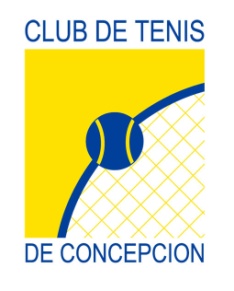 TOMA DE CONOCIMIENTO PROTOCOLO COVID 19CLUB DE TENIS CONCEPCIÓNYo, ……………………………………………………….., RUT ………………………………., por medio de la presente, tomo conocimiento del reglamento COVID-19 del Club De Tenis Concepción y libero de cualquier responsabilidad a este organismo por cualquier contagio que sufriera por responsabilidad de otro socio o jugador con el que me encuentre en instalaciones o al acceso de ella, en la comuna de ………………………………………………………………………………………, Declaro no tener diagnostico alguno de COVID-19, ni síntomas entre mi familia ni mis contactos cercanos, en caso de aparecer con síntomas, me comprometo a dejar de asistir al club de manera inmediata. ………………………………………. 					Club de tenis Concepción     FIRMA SOCIO(A)						RUT 								RecibidoFirman con fecha   _____ -____________________    - 2021:                    